Отзыв об открытом занятии по формированию элементарных математических представлений в старшей группе МБДОУ № 18.Я, Константинова Татьяна Викторовна воспитатель МБДОУ №41 присутствовала на занятии по формированию элементарных математических представлений у Каграманян Стеллы Гришьевны воспитателя МБДОУ №18.Дата проведения: 16.11.2015 г.Тема: «Путешествие на остров за сокровищами».Вид занятия: игра-путешествиеВозрастная группа: старшая (5-6 лет).В ходе организации образовательной деятельности с детьми педагог преследовал решение следующих целей: закреплять, знания о порядковом счете в пределах 10, о цвете, форме геометрических фигур; обучать детей решать логические задачи; познакомить с жителями планета Земля; развивать логическое мышление, память, внимание, зрительное восприятие, ориентировку в пространстве, пространственное воображение; создавать дружескую, доброжелательную обстановку в группе.  Педагог в ходе учебной деятельности использовал проблемно-поисковую технологию Дж.Дьюна. Постепенное возрастание трудности задач в играх позволило детям идти вперёд и совершенствоваться, развивая свои творческие способности. Стелла Гришьевна подготовила интересный авторский наглядный игровой материал, атрибуты для игровых ситуаций. Занятие построено в соответствии с дидактическими принципами доступности, научности. Его содержание соответствовало возрастным программным требованиям. Педагог использовала дидактические игры, которые научили детей умению рассуждать, находить причинно-следственные связи, делать умозаключения. Демонстрационный материал соответствовал нормативным требованиям. Педагог гармонично сочетала индивидуальные и фронтальные формы работы с детьми, продемонстрировала демократический стиль общения.         Таким образом, работу воспитателя можно признать плодотворной, хорошо организованной. Стелла Гришьевна достигла поставленной цели, ответы и действия детей показали высокий уровень усвоения ими программного материала.                                                                                                                    Занятие нам очень понравилось формой проведения и умением создать благоприятный эмоциональный настрой. Воспитатель МБДОУ №41           _________________ Константинова Т.В.                                                        Подпись удостоверяюЗаведующая МБДОУ №41           __________________ Мозговая Л.А.Конспект открытого занятия по формированию элементарных математических представлений в старшей группе.Тема: «Путешествие на остров за сокровищами». Интегрируемые области: познание, коммуникация, социализация, музыка. Программные задачи:Обучающие задачи:• закреплять знания о порядковом счёте в пределах 10, о цвете, форме геометрических фигур;• обучать детей решать логические задачи;• знакомство с жителями планета Земля.Развивающие задачи:• развивать логическое мышление, память, внимание, зрительное восприятие.• Развивать элементарные математические представления, ориентировку в пространстве, пространственное воображение.Воспитательная задача:• создавать дружескую, доброжелательную обстановку в группе, сплачивать детский коллектив, развивать произвольное поведение, эмпатию. Материалы: «Бутылка», письмо, пиратская карта, заготовки с цифрами от 1 до 10, геометрические фигуры, эскизы островов, модули с цифрами, материалы для решения логической задачи, папуас, попугаи, пират, сундук, шоколадные монеты.Ход НОД- Дети входят в группу здороваются с гостями, встают полукругом вокруг воспитателя.- Звучит музыкашум – моря.Воспитатель:-Ребята я вчера прогуливалась по берегу моря и нашла выброшенную из моря бутылку. В ней что-то есть. Как вы думаете, что там может быть?Дети: (карта, письмо и др)Воспитатель:Посмотрим? Здесь лежит какая-то карта. Она очень старая, рассыпалась от времени. Как вы думаете, чья это карта?Дети: Пиратов.Воспитатель:-Как вы догадались? Да, это старая пиратская карта! Она порвалась. Видно, бутылка долго плавала в море.-Необходимо собрать части и рассмотреть ее.Что здесь изображено?- Дети располагаются вокруг стола и собирают карту по частям, рассматривают её, обсуждают.Воспитатель:-Как вы думаете, зачем нужна эта карта? Хотите отыскать пиратский клад? Наша задача найти сундук с золотыми монетами и драгоценностями на острове Сокровищ. Но путь к этим сокровищам долог и труден, и нам надо будет выполнить немало разных заданий. Вы готовы?Дети: Да.Воспитатель:- В выполнении заданий нам будут помогать жители островов, на которых мы будем делать остановки.Воспитатель:-Ребята! На чем можно добраться до Острова сокровищ?-Вы узнаете, на чем мы отправимся в путешествие, соединив правильно точки по порядку. Цифры вам помогут.- Дети присаживаются за столы и выполняют задания на листочках.Воспитатель:-Что получилось? Корабль! Молодцы, занимаем места на корабле и отправляемся на поиски сокровищ. Чтобы наше путешествие было интересней, я предлагаю превратиться вам в пиратов, одев эти волшебные косынки.- Дети одевают волшебные косынки, встают в круг берутся за руки и под музыку изображают качку на море. Поочерёдно смотрят в бинокль и читая стихотворение.Воспитатель:- Корабль наш вперёд плывёт,Нас с тобою он везёт.Посмотрите там в далиПапуасы не видны?Мы на остров приплывёмИ задание возьмём.-Внимание мы приближаемся к первому острову, обозначенному на карте, он называется «Остров Папуасов».- Дети приближаются к папуасу, воспитатель берёт конверт и зачитывает первое задание.Воспитатель:-Смотрите, маленький папуас, он держит конверт с заданием, давайте попросим конверт и поскорей выполним первое задание.Дети: Давайте.Воспитатель:- Я буду задавать вам вопросы, а вы должны на них быстро ответить. Готовы?Дети: Да.Воспитатель:- Какое сейчас время года?- Перечисли все осенние месяцы?- Сейчас утро или вечер?- Кто стоит справа от тебя?- Кто стоит слева от тебя?- Какой сегодня день недели?- Как зовут ваших воспитателей?- Как зовут заведующею детского сада?(Ответы детей)Воспитатель:- Следующее задание «Бывает, не бывает»Внимательно слушаете вопрос и быстро дружно отвечаете. Готовы?Дети: Да.Воспитатель:- Бывает круг с углами?- Бывает у кошки два хвоста?- Бывает ночью звездное небо?- Бывает у слона три уха?- Бывает трава зеленого цвета?- Бывает у петуха четыре ноги?- Бывает суп сладкий?- Бывает у человека три глаза?(Ответы детей)- Дети стоят полукругом, лицом к воспитателю и отвечают на вопросы.Воспитатель:-Вы очень сообразительные. Молодцы.-Продолжим путешествие?Дети: Да.- Дети прощаются с Папуасом, берутся за руки и продолжают путь, изображая под музыку качку на море, поочерёдно смотря в бинокль и читая стихотворения.Воспитатель:- Корабль наш вперёд плывёт,Нас с тобою он везёт.Посмотрите там в далиНегритят не видны?Мы на остров приплывёмИ задание возьмём.Воспитатель:- Вижу остров. Это остров «Негритят». Посмотрите! Негритёнок! У него очередной конверт с заданием, попросим конверт и выполним второе задание.- Воспитатель берёт конверт и зачитывает ребятам задание. (приложение 1)- Ребята садятся за столы. Воспитатель обращает внимание детей на доску.Воспитатель:- А теперь внимательно рассмотрите геометрические фигуры, лежащие перед вами.- Скажите, какие геометрические фигуры и какого цвета вы видите, начиная с левого края.Дети: перечисляют, называя форму и цвет геометрических фигур.- Ребята садятся за столы. Воспитатель обращает внимание детей на доску.Воспитатель:- Молодцы! Внимание, посмотрите на доску, на ней расположены такие же фигуры, как и у вас.Делаем первый шаг:-уберите из ряда фигур не квадрат, не овал и не прямоугольник. Справились?-Какие фигуры мне нужно убрать?Дети: Жёлтый круг и красный треугольник.Воспитатель:- Замечательно!Делаем второй шаг:- убираем фигуры не синего и не оранжевого цвета. Справились?Дети: убирают овал зелёного цвета, (воспитатель это делает на доске).Воспитатель:-Какие фигуры у вас остались?Дети: Синий квадрат и оранжевый прямоугольник.Воспитатель:- Прекрасно, у меня на доске остались такие же фигуры. Давайте сравним.Дети: Давайте.Воспитатель: Что есть у квадрата?Дети: Углы, стороны.Воспитатель: Вероника покажи стороны квадрата и посчитай их.Егор : (показывает стороны, считает, называет сколько сторон).Воспитатель: Ярослав, покажи углы квадрата и посчитай их.Никита: (показывает углы, считает, называет сколько углов)(Воспитатель указывает указкой на прямоугольник)Дети: Прямоугольник.Воспитатель: Что есть у прямоугольника?Дети: Углы стороны.Воспитатель: Миша покажи стороны прямоугольника и посчитай их.Саша: (показывает стороны, считает и называет сколько сторон).Воспитатель: Соня, покажи углы прямоугольника и посчитай их.Ксения: (показывает углы, считает и называет сколько углов).Воспитатель: Ребята, чем похожи квадрат и прямоугольник?Дети: (отвечают, подняв руку) У них четыре стороны, и четыре угла.Воспитатель: Ребята, чем отличаются эти фигуры?Дети: (отвечают, подняв руку) У квадрата все стороны одинаковые, а у прямоугольника две стороны длинные, а две короткие.Воспитатель:-Молодцы, ребята. Попрощаемся с негритёнком и продолжим свой путь. Согласны?Дети: Да.- Дети прощаются с Негритёнком, берутся за руки и продолжают путь, изображая под музыку качку на море, поочерёдно смотря в бинокль и читая стихотворения.Воспитатель:- Корабль наш вперёд плывёт,Нас с тобою он везёт.Посмотрите там в далиПопугаи не видны?Мы на остров приплывёмИ задание возьмём.- Дети подходят к мольберту, встают полукругом, выполняют задание.Воспитатель:-Посмотрите, мы подплываем к острову. Это остров Попугаев. Они попали в беду, запутались в волшебном квадрате, ждут нашей помощи. Выполним скорей задание и поможем попугаям. Вы согласны?Дети: Да. Воспитатель: Ребята, подойдите к мольберту и встаньте полукругом. Внимательно посмотрите на задание. Нам предстоит его закончить. Обратите внимание на закономерность: в первой строке «Волшебного квадрата» изображены попугаи: (дети перечисляют, какого они цвета, воспитатель показывает на картинки указкой).Воспитатель: Во второй строке мы видим таких же попугаев, но одна клеточка пустая. Как вы думаете, какого попугая не хватает в пустой клеточке? (ответы детей с возможной подсказкой педагога)- Правильно! А теперь внимательно посмотрите на третью строку и решите, какой попугай должен быть в последней пустой клеточке? (дети рассуждают, педагог помогает, если дети потеряли последовательность рассуждения)- Молодцы, ребята, вы опять справились с заданием.- Дети прощаются. Воспитатель предлагает им поиграть.Подвижная игра «Найди свой остров»Воспитатель:- Продолжим путешествие. Впереди много островов! Нам надо найти свой остров. Подвижная игра «Найди свой остров». На полу разложены модули с цифрами. Воспитатель раздает детям карточки с такими же цифрами. Дети бегают, по сигналу каждый ребенок отыскивает свой остров, соотнося цифру на своей карте с карточкой в модуле.- Дети берутся за руки и продолжают путь, изображая под музыку качку на море, поочерёдно смотря в бинокль и читая стихотворения.Воспитатель:- Наш последний путь лежит к острову «Секрет».Воспитатель:- Корабль наш вперёд плывёт,Нас с тобою он везёт.Посмотрите там в далиСундучок не видишь ты?Мы на остров приплывёмИ задание возьмём.Воспитатель:- Вот мы и на последнем острове. Появляется хозяин острова Пират, в руках у него сундук.- Ребята мы нашли сундук с сокровищами. Давайте откроем его.(дети открывают сундук).- Открываем сундук. Вот и наше сокровище. Это золотые монеты.-Здесь угощение для смелых и отважных путешественников. Наше путешествие закончилось. Мы опять отправляемся к своим берегам.- Дети берутся за руки и продолжают путь в обратном направлении, изображая под музыку качку на море, поочерёдно смотря в бинокль.- Корабль наш вперёд плывёт,Нас с тобою он везёт.Посмотрите там в далиДетский сад не видишь ты?Воспитатель:Вот и наш детский сад! Сегодня вы очень хорошо потрудились. Желаю вам всегда быть такими дружными, находчивыми.Воспитатель: Что мы сделали для того, чтобы найти сокровище.Дети: Выполняли задания.Воспитатель: Какие.Дети: ПеречисляютВоспитатель: Вы такие большие умницы! Знаете, форму геометрических фигур, названия цветов, умеете решать логические задания, считать, сравнивать. Вы смогли договариваться между собой, помогли нашим героям. В знак благодарности каждый из вас получает по золотой шоколадной монетки из сундука.Воспитатель:Если вам понравилось наше путешествие - улыбнитесь мне. Все ребятам спасибо.Конспект занятия по ознакомлению с окружающей природой на тему «Как звери зимуют в лесу»в подготовительной группеПрограммные задачи: Уточнить и систематизировать представления детей о жизни диких животных зимой: чем питаются, как защищаются и как готовились к зиме. Учить детей отвечать на вопросы полными ответами, рассказывать связно и последовательно. Воспитывать уверенность, раскованность.Предварительная работа: Чтение рассказов из книги В. Бланки «Лесная газета», «Кто ты такой?!» А. Минчаковский. «Как животных цвет защищает?», «Лесные жители». Разучивание стихов, загадок о диких животных. Рассматривание картин.Материалы: Иллюстрации с изображением диких животных. Дидактическая игра «2 белочки». Картинки с изображением: желуди, шишки, грибы, ягоды, бананы, мяч, хоккейная клюшка, яблоко, гнездо, кофта, кукла, шапка. Маски для 2-белочек, фишки.Ход занятияВоспитатель: Скажите мне пожалуйста, лес-это чей дом? (ответы детей). Да, и мы сегодня поговорим о жизни диких зверей зимой в лесу. Может вы мне их назовете?Воспитатель: Поговорим о лисе, хорошо. Когда лиса начинает готовиться к зиме, и что она для этого делает? (ответы детей)Как она меняет шерсть? Кто расскажет? Хорошо. Вот мы поговорим о том, как лиса готовиться к зиме. А теперь расскажите мне, как же лиса выживает зимой? Она ловит зайцев, мышей (мышкует). Сколько надо ей поймать мышей, что-бы наесться? (15-20).Воспитатель: Расскажите, как это она делает? (ответы детей).Воспитатель: А, где же зимой лиса спит? (ответы детей).Воспитатель: А вы знаете, что в сильный мороз лиса прикрывает нос своим пушистым хвостом, чтобы он не замерз. Лиса очень умное, хитрое животное. Лиса зимует одна, а вот волки. Что вы можете рассказать о них?(ответы детей).Воспитатель: Чем они питаются?Воспитатель: Волков называют санитарами леса потому, что они уничтожают слабых, больных животных.Воспитатель: А, вот как же волки готовятся к долгой, суровой, холодной зиме? (ответы детей).Воспитатель: Если волки не могут найти себе добычу, что они делают? (ответы детей).Воспитатель: Где же волки ночуют? (ответы детей).Воспитатель: Вот посмотрите волк очень похож на собаку, и я не смогу ее отличить, а вы? (ответы детей).Воспитатель: Я хочу вам сказать, что если летом вы встретите волка в лесу, то не бойтесь, волк вас не тронет. А вот медведя бегите как можно быстрее.Воспитатель: Как вы думаете почему? (ответы детей).Воспитатель: А вы не хотите погулять в зимнем лесу. Ну тогда пошли.Физкультурная минутка«Прогулка в зимнем лесу».«Мы пришли в зимний лес,Сколько здесь вокруг чудес.Справа-березка в шубке стоит,Слева -елка на нас глядит.Снежинки в небе кружатсяНа землю красиво ложатся.Вот и зайка проскакал,От лисы он убежал.Это серый волк рыщетОн себе добычу ищет.Все мы спрячемся сейчасНе найдет тогда он нас.Лишь медведь в берлоге спит,Так всю зиму и проспит.Пролетают снегири,Как красивы они !В лесу красота и покойНам пора уже домой!»Воспитатель: Ну вот, в лес мы сходили. А это кто?(ответы детей).Воспитатель: Белка красивое, нежное животное и начинает готовиться к зиме уже летом.Расскажите, как белочка готовиться к зиме? (ответы детей).Осенью белка меняет свою шерсть. Меняется ли цвет? (ответы детей).У белки, как у всех животных, есть враги. Как же она защищается от них? (ответы детей)Воспитатель: Молодцы, очень интересный получился рассказ.Воспитатель: А,теперь я предлагаю вам поиграть в игру «Две белочки». (Картинки с изображением различных предметов на столе).Ход игры:Выбираются 2 белочки, остальные подходят к столу, берут по 1 картинке. По команде «Скоро зима, пора делать запасы» белочки выбирают картинки с изображением корма. Нужно набрать как можно больше картинок.Воспитатель:  Отдохнули. Я приготовила для вас загадки, которые вам загадают ваши товарищи.1. Кто на ветке шишки грыз и бросал вниз?Кто по веткам ловко скачет и взлетает на дубы?Кто в дупле орехи прячет,Сушит на зиму грибы.2. Хитрая плутовка, рыжая головка,Хвост пушистый- краса!А зовут ее …3. Хозяин лесной просыпается веснойА зимой, под вьюжной вой,Спит в избушке снеговой.4. За деревьями, кустамиПромелькнула, будто пламя,Промелькнула, пробежалаНет ни дыма, ни пожара.5. Кто в лесу огромней всех?Кто богатый носит мех?Кто в берлоге до весныДнем и ночью смотрит сны?- Может мы с вами придумаем загадки. Попробуем.- Сегодня мы с вами беседовали о жизни диких животных, о том как нелегко им выживать зимой, как необходимы они друг для друга.А теперь посчитаем сколько фишек вы заработали на занятии и узнаем: кто же был самым активным. Отзыв об открытом занятии по ознакомлению с окружающей природой в старшей группе МБДОУ № 18Я, Дряхлова Анна Романова воспитатель МБДОУ № 41 присутствовала на занятии по ознакомлению с окружающей природой у Каграманян Стеллы Гришьевны воспитателя МБДОУ № 18.Дата проведения:Тема: «Пернатые друзья»Программные задачи: формировать представление детей о зимующих и перелетных птицах; развивать интерес к миру пернатых, любознательность, внимание, активность; формировать у детей желание заботиться о птицах.Занятие составлено с учетом программных требований и возрастных особенностях детей старшего дошкольного возраста. При составлении занятия Стелла Гришьевна использовала технические средства обучения. Детям были продемонстрированы слайды на мультимедийной установке. Речь педагога была грамотная, логически выстроена. Физкультминутка была проведена вовремя, был использован сюрпризный момент. Дисциплина на занятии была хорошая, дети понимают воспитателя и умеют слушать. После занятия вышли на территорию детского сада и развешивали заранее приготовленные родителями группы кормушки.Воспитатель МБДОУ № 41 ___________________Дряхлова А.Р.Подпись удостоверяюЗаведующая МБДОУ № 41 ____________________Мозговая Л.А.С помощью кукол, надеваемых на палец, можно разыгрывать настоящие спектакли по популярным сказкам и мультфильмам (колобок, теремок, репка, курочка ряба и др.). Все герои узнаваемые и выразительные, яркие и невероятно позитивные. 
Пальчиковый кукольный театр обучает актерскому мастерству, улучшает мелкую моторику рук, развивает фантазию ребенка, дает ему возможность самовыражения. Спасибо за пальчиковый кукольный театр, для работы с детьми в семьях,просто находка Дети в восторге!!!Все куклы для пальчикового театра связаны из качественных ниток, персонажи яркие и выразительные. В набор "Буратино" входят некоторые персонажи этой сказки: Карабас Барабас, Буратино, Пьеро, Мальвина, Лиса Алиса и Кот Базилио. Куклы сказочных героев надеваются на палец.
С набором "Буратино" ребенок может поставить спектакль по сказке или придумать свой сценарий. Играя в пальчиковый кукольный театр, ребенок развивает свои творческие способности и фантазию. Выступления перед публикой помогут побороть застенчивость. Подготовка спектаклей и игра в театре значительно развивают речь ребенка, увеличивают словарный запас и тренируют память.
Малышам будет интересно смотреть спектакли, которые сделают их родители. Проигрывание в кукольном театре ситуаций из жизни ребенка способствует лучшей социализации. В форме поучительного спектакля родители могут рассказать ребенку о правилах поведения, о том, что такое хорошо и что такое плохо.Помогает развитию мелкой моторики, игровой деятельности, театрализованной деятельности, навыков общения и партнерства.Игры НикитинаИгры Никитиных можно сравнить с музыкальными инструментами, уникальными, многоголосными универсальными инструментами.
Лена Данилова.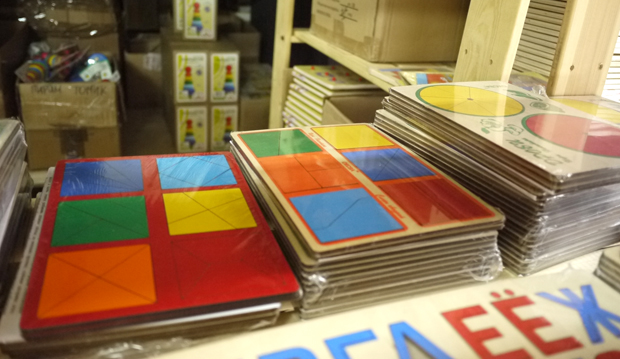 Борис Никитин придумал множество развивающих игр для своих детей. Эти игры за более чем полувековую историю своего существования не утратили ни актуальности, ни востребованности. В них играют в России, Японии, Германии и других странах. «Сложи узор», «Уникуб», «Сложи квадрат», «Дроби» остаются по-прежнему хитами в детских садах и домах.Игры Никитина помогают раскрыть творческий потенциал ребенка. По мнению самого автора, «там, где малыша не торопятся отгородить от жизни и избавить от трудностей, где ему стараются дать простор для исследований и деятельности, там развивающие игры (…) смогут стать мощным стимулом развития творческих способностей ребенка»…Эти игры прошли боевое крещение родными новатора. По воспоминаниям его внуков и детей, Борис Павлович разрешал им находиться в кабинете во время создания очередной игры. И не просто находиться, а принимать непосредственное участие в процессе: придумать задание, раскрасить детали.Почему же игры Никитина так популярны? Потому что, они универсальны.Они имеют невероятно широкий диапазон задач: по сложности, виду деятельности.Они рассчитаны на любое количество участников: в них можно играть в одиночку и всей группой в детском саду.И самое главное отличие от традиционных игр, использующихся в классической системе образования — эти развивающие пособия воспитывают человека думающего, рефлексирующего, который сам учится доходить до истины, без подсказок взрослого.Их можно сделать в домашних условиях: из картона, бумаги, фанеры.Все игры Никитина имеют несколько уровней сложности. Например, популярное пособие «Уникум» подразумевает выполнение 60 (!) задач.  Каждая игра включает в себя работу с различными фигурами, деталями конструктора.Как играть в игры НикитинаКак писал сам Борис Павлович Никитин, «их нельзя как игрушку просто дать ребенку и сказать: “Играй!” – игра может «не пойти»».Игры направлены на раннее развитие, поэтому знакомить с ними ребенка можно с малых лет. При этом роли взрослого и ребенка в игре четко определены. Пособия построены не на бездумном следовании инструкции, а на активном поиске ответа. Задача взрослого — довольно сложная: не вмешиваться в игровой процесс, но при этом контролировать ситуацию. Контроль заключается в том, чтобы предлагать игру по возрасту и уровню развития ребенка.При этом, начинать следует с самых простых игр и заданий, ведь в самом начале пути успех играет ключевое значение. Он стимулирует ребенка, заинтересовывает его.В том случае, если игра наскучила малышу, не следует настаивать на продолжении игрового сеанса. Сделайте перерыв в месяц или два, и возвращайтесь снова к этому игровому пособию. А в перерыве можно попробовать с ребенком » пройти» другую игру.Популярные игры НикитинаРамки и вкладыши Монтессори — это первый шаг в мир интеллектуальных пособий Никитина. 16 рамок, включающих вкладыши в виде геометрических фигур, могут заинтересовать ребенка уже в возрасте года. Цель — подобрать соответствующий вкладыш.Уникуб — следующая ступень в мир раннего развития. Они рекомендованы с 1,5 лет. 27 деревянных кубиков с цветными гранями откроют для ребенка мир трехмерного пространства. Малыш может придумывать свои композиции, составленные из трехмерных фигур, или воспользоваться предложенными схемами (ближе к 4 годам).Уникуб идет в комплекте с сумочкой-коробкой. Задания разноплановые: от сложить кубики в коробку таким образом, чтобы все дно стало красным, до  собрать красную букву «н» или синюю «п».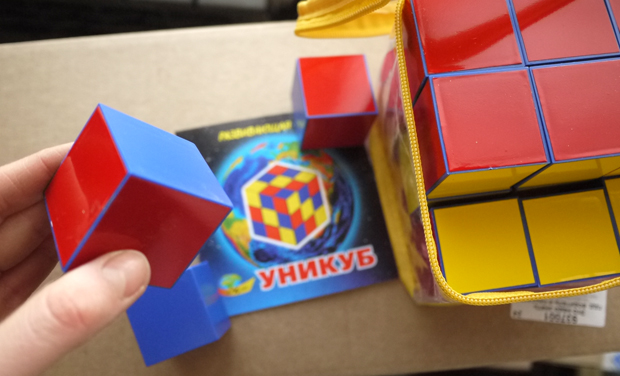 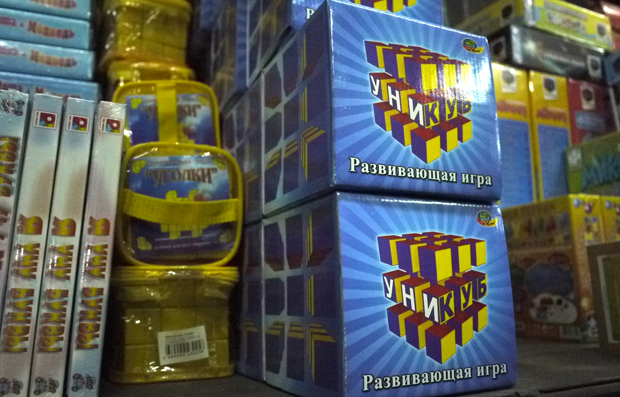 Сложи квадрат подойдет детям с двух лет и старше. 12 квадратов предлагается сложить из частей: треугольников, прямоугольников и других. Существует несколько уровней: первый — самый простой, второй — сложный, для детей постарше и самый трудный — третий, он подойдет даже для взрослых! Существует даже нулевой уровень — вынуть части квадартов из доски. Популярная и интересная игра. Ее можно взять с собой в путешествие, занимать детей в свободное время, собирать на скорость.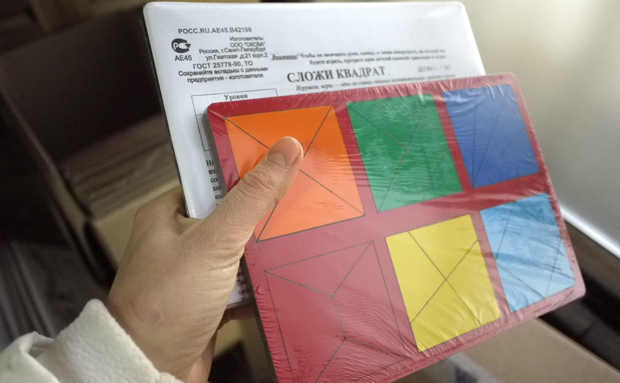 Сложи узор — это 16 деревянных кубиков, в которых каждая грань имеет свой цвет. Эта игра отличается тем, что здесь нет четких и законченных заданий, как в других играх Никитина.Начать занятия с ними лучше всего с выкладывания разноцветных дорожек, составления своих узоров. Как и в случае с Уникубом, можно ориентироваться на задания из книг «Чудо-кубики. Альбом с заданиями для игры «Сложи узор» для детей 2-5 лет» и «Чудо-кубики – 2. Альбом с заданиями «Сложи узор» для детей 4-8 лет».Игра может продолжиться на бумаге, когда вы предложите ребенку срисовывать узоры с кубиков. Это задание направлено на развитие графических способностей и готовит руку к письму.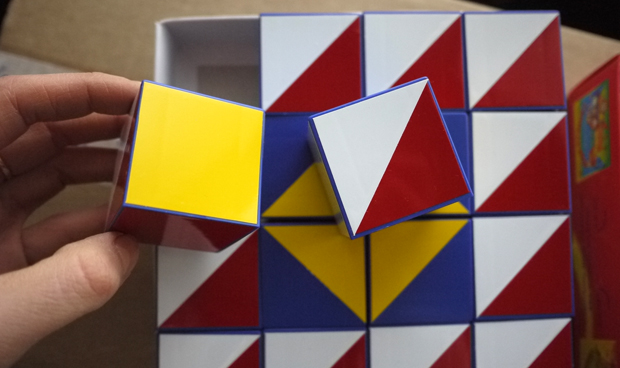 Точечки направлены, в первую очередь, на развитие навыков счета, определения цветов. На квадратных разноцветных карточках с нанесенными точками от нуля до десяти предлагается разложить квадраты по цвету и по порядку.Дроби проходят не обязательно в школе. Изучать их можно уже с трех лет, в игровой форме. На трех фанерных дощечках расположены по 4 круга: одинаковые по размеру, но разные по цветам. Первый круг — целый, второй — разрезан на две равные части, третий — на три, — и так вплоть до 12. Пособие позволяет закрепить знание цветов, счета, умения сравнивать предметы.Среди задач — уложить вряд по одной части всех цветов, найти большую часть, назвать части. В конце предлагается придумать новые задачи.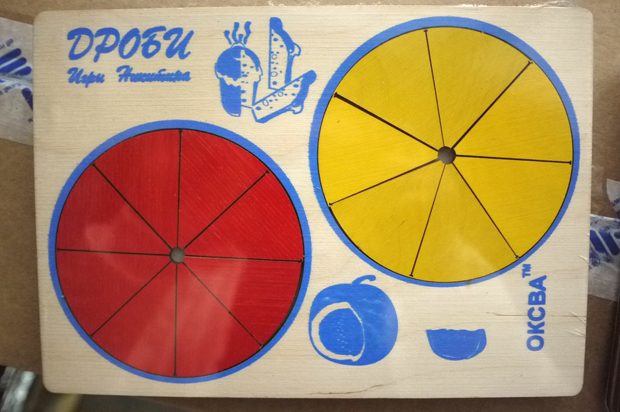 Игра Собирайка — набор кубиков из пластмассы и инструкция.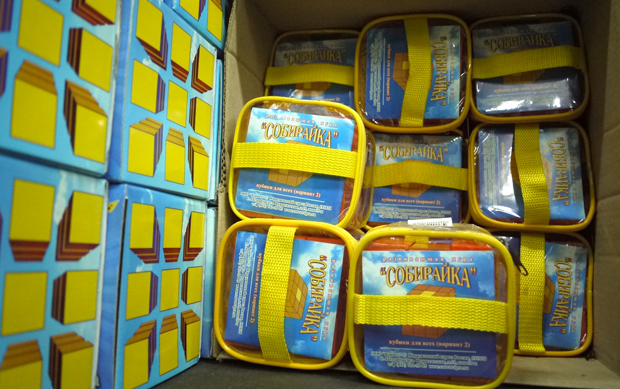 Игровое пособие "Дроби"Возраст для начала этой игры указан разный, от З-х до5лет. Она представляет собой комплект из трех фанерок размером с альбомный лист. На каждой из них расположено по 4 круга. Все они имеют одинаковый размер, но разные цвета. Первый круг целый, второй разрезан на две равные части, третий на три, и так далее, вплоть до 12 "долек". Сначала для игры оставляют только первую фанерку с четырьмя кругами. С их помощью можно повторить цвета, посчитать вкладываемые кусочки, сравнить их между собой. С их помощью можно повторить цвета посчитать вкладываемые кусочки, сравнить их между собой. Таким образом ребенок знакомится с математической терминологией. Можно попробовать сделать разноцветный кружок. Очень интересно строить лесенку: внизу - целый круг, дальше половинка, затем треть. С ее помощью можно наглядно понять, почему одна вторая больше, чем одна третья."Кубики для всех"Игра учит мыслить пространственными образами (объемными фигурами), умению их комбинировать и является значительно более сложной, чем игры с обычными кубиками, развивает способности к комбинаторике и пространственному мышлению, учит мыслить "объемными фигурами". Игра помогает овладеть графической грамотностью, понимать уже до школы план, карту, чертеж.Фигурки для игры обладают почти неисчерпаемыми возможностями разнообразных сочетаний и позволяют составлять громадное количество различных моделей или разных вариантов одной и той же модели. Например, уложить все 7 фигурок в куб можно несколькими десятками способов! Правила игры похожи на правила игры в Уникуб.Занятия начните с того, что, положив перед малышом рисунок-задание, предложите ему построить из фигурок изображенную модель. Построив одну, он переходит к следующей, более сложной. По сути, малышу тут приходится решать две задачи одновременно: во-первых, выбрать из 7 фигурок только 2-3 (или более, если модель сложна), которые необходимы для построения модели, во-вторых, придать этим фигуркам то положение, какое они занимают в модели, т.е. соединить их и уложить в модель. Первая часть представляет собой, таким образом, мысленный анализ рисунка-задания - на какие фигурки его можно расчленить, а вторая - синтез, сначала мысленный, а потом предметный.Но основная творческая работа начинается с того момента, когда ребенок начинает придумывать и складывать новые модели, каких нет в книге. Кстати, по заверениям многих родителей, эта игра слишком сложна для них. Однако ребенок увлекается придумыванием новых моделей, а потом и составлением заданий для взрослых.Эти универсальные кубики вводят малыша в мир трехмерного пространства. Развитие пространственного мышления позволит ребенку в будущем овладевать черчением, стереометрией, начертательной геометрией. Широкий диапазон заданий "Уникуба" может увлекать детей от 2 до 15 лет. Игра дает огромные возможности для развития детей. Ребенок может анализировать закономерности окраски кубиков. Первое впечатление – нет одинаково окрашенных кубиков, все 27 - разные, хотя использованы всего три цвета, а граней у кубика 6. Потом оказывается, что, кроме единственных, есть и 8 триад, по числу граней каждого цвета, но есть ли они и по взаимному расположению?Игра учит четкости, внимательности, точности, аккуратности.Чтобы предлагать ребенку эту игру, родителям надо представлять себе, различает ли он цвета, может ли найти кубик с двумя гранями одинакового цвета или нет, складывает ли из кубиков "поезд" и "башню", может ли уложить "площадку", построить "дом" или "лесенку".Задания в "Уникубе" трудные и требуют поэтому больших затрат времени и сил ребенка, и их нельзя давать много. Иногда достаточно одного задания и реже 2-3, в зависимости от возможностей малыша.Задания детям можно давать как с помощью рисунка, так и устно. Рисунок дети понимают сначала лучше, чем словесное объяснение, но это не означает, что надо соглашаться с такой односторонностью. Там, где задание можно дать словесно, этим надо пользоваться. Только тогда, когда вы убедитесь, что малыш может сложить и "малый куб синего цвета" (из 8 "синих трешек") и "большой куб красного цвета" (из 27 кубиков) по одному словесному заданию, можно ослабить внимание к проблеме, как задавать задание: устно или графически. Иначе говоря, надо подводить ребенка к такому положению, когда он одинаково хорошо воспринимает задания как в устной форме, так и в форме рисунка.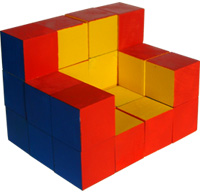 Игрушки, игры - одно из самых сильных воспитательных средств в руках общества. Игру принято называть основным видом деятельности ребенка. Именно в игре проявляются и развиваются разные стороны его личности, удовлетворяются многие интеллектуальные и эмоциональные потребности, складывается характер. Вы думаете, что вы просто покупаете игрушку? Нет, вы проектируете при этом человеческую личность!Б.П.НикитинКонспект НОД по рисованию в подготовительной к школе группе «Зимний пейзаж»Задачи:Образовательные задачи:1. Продолжать учить рисовать деревья;2. Учить рисовать одним цветом зимний пейзаж;3. Учить составлять пейзаж на зимнюю темуРазвивающие задачи:1. Развивать моторику;2. чувство композиции;3. Развивать технику рисования гуашевыми красками;Воспитательные задачи:1. Воспитывать аккуратность, усидчивость;2. Воспитывать эстетические чувства, любовь к природе;3. Воспитывать умение работать в коллективе.Предварительная работа:Беседы и наблюдение за природойОборудование:Демонстрационный материал – картины с изображением зимы. Раздаточный материал – черный картон, белая гуашь, тонкая кисть, щетинистая кисть, баночка с водой, подставка для кисти.Форма организации продуктивной деятельности: фронтальная.Ход работыI Вводная часть. Беседа про зимний лес с использованием изображений.Воспитатель: Ребята посмотрите на картину, что вы на ней видите? Обратите внимание на заснеженные деревьяДети: Лес, деревья, снег.Воспитатель: Какое время года изображено на картине?Дети: ЗимаВоспитатель: Какие деревья (заснеженные); на что похож снег на деревьях (шапку, шубу); какой лес (заснеженный, сказочный, волшебный, белый?А посмотрите, как они нарисованы, тут крупнее, к линии горизонта изображение уменьшается, смотрите какие сугробы, дорожка. А посмотрите на это дерево, как оно нарисовано.II Основная часть.Показ образца, краткий анализ техники выполнения.1 этап. Положите лист горизонтально2 этап. Нарисуйте линию горизонта4 этап. На переднем плане мы с вами нарисуем дерево5 этап. Теперь нарисуем удаляющеюся дорожку6 этап. Тут нарисуем елочку. А тут дерево, так как оно на переднем плане рисуем его большим7 этап. Вот мы с вами нарисовали лес, но скажите мне пожалуйста, чего в нем не хватает? (снега) Правильно, давайте нарисуем сугробы у каждого дерева, а потом мы с вами нарисуем снег там, где у нас проявляется черный фон.В процессе занятия я буду следить за тем,что бы дети одновременно выполняли работу. Следить, чтобы между этапами не было пауз. Я в процессе работы должна контролировать, направлять, комментировать работу детей. Все действия я подробно комментирую.III Заключительная часть Анализ детских работ: Все работы вывешивают на стенде. Дети обсуждают свои работы с места.Занятия заканчиваются уборкой рабочего места:• Помыть кисти, высушить о тряпочку• Закрыть краски• Вылить воду• Протереть рабочее место. КОНСПЕКТ ЗАНЯТИЯ ПО ЭКОЛОГИИ В ПОДГОТОВИТЕЛЬНОЙ ГРУППЕ. ТЕМА: «Загадки Зимушки-Зимы».
Программное содержание: Расширять представление детей о зиме, её признаках. Помочь детям почувствовать красоту и многообразие природы. Учить детей отгадывать загадки
Развивать творческое воображение, слуховое и зрительную память, фантазию и связную речь.
Воспитывать любовь к природе и бережное отношение к ней, сопереживать животным и птицам, оказывать им посильную помощь.
Предварительная работа: рассматривание иллюстраций, картин, отгадывание загадок, чтение художественной литературы.
Оборудование: картинки животных, птиц, конверт, карточки с правилами поведения в лесу. 
Ход занятия:
Здравствуйте детишки: девчонки и мальчишки!
К вам я в гости пришла, много радости принесла.
и хочу всем с этим поделиться с вами.
Давайте возьмёмся все дружно за руки и друг другу улыбнёмся (дети смотрят друг на друга и улыбаются)
Сегодня я сороку повстречала
Письмо она мне передала
А сорока ведь птица- знатная
Принесла письмо приятное. А вы знаете от кого оно?
Нужно отгадать загадку. Готовы?
Запорошила все дорожки
Раскрасила окошки
Радость детям подарила
И на санках прокатила.
Про кого эта загадка?
Про зиму, верно ребята, молодцы! А после, какого времени года приходит к нам Зима? ПОСЛЕ ОСЕНИ
Назовите мне зимние месяцы: декабрь, январь и февраль. Верно.
Пришла зима, кругом бело - много снегу намело…
(ЭЛЕМЕНТЫ ТРИЗА)
Посмотрите ребята внимательно на картинки и скажите, чем же Зима прекрасна?
(можно кататься на санках, на коньках, на лыжах, лепить снежную бабу, снеговика, играть в снежки, скатываться с горки и т. д)
Что происходит зимой в природе?
Идёт снег, деревья стоят голые, снежинки, метель, пурга, мороз, люди одеваются в тёплую одежду, многие птицы улетели в тёплые края.
Да ребята, зима пришла, укутала землю пышным одеялом. Деревья украсила пушистым инеем.
Зима - красивое время года? Да.
А какие птицы остались зимовать у нас?
Дидактическая игра «Угадай, какие птицы остались зимовать? »
Ребята давайте проверим, правильно ли Миша выполнил задание? Верно, здорово!
Как таких птиц называют? Зимующие.
Ребята, а вы знаете, что за суровую зиму, из 10 синичек выживает лишь одна. Очень жаль, правда?
А зима нам с вами ещё загадки приготовила.
Отгадаем их?
Игра «Угадай загадки? »
Он в берлоге спит зимой
Косолапый и большой. Кто это?
Слайд1 – медведь
В лесу живёт, а в деревне кур крадёт?
Кто это?
Слайд2 – лиса
Кто зимой холодной
Бродит злой, голодный?
Слайд 3 – волк
Комочек пуха, длинное ухо
Прыгает ловко- любит морковку
Кто это?
Слайд 4 – заяцНа ветке не птичка-Зверёк-невеличка.Мех тёплый, как грелкаКто же это?Слайд 5- белкаСердитый недотрогаЖивёт в глуши леснойИголок очень многоА нитки ни однойКто это?Слайд 6 – ёжРебята, какие вы все сообразительные и умные! Все загадки от зимы отгадалиА что же делают такой суровой зимой животные и птицы?(животные и птицы делают запасы: шишки, семена, ягоды, звери меняют шубки на более тёплые, делают норки, куда можно спрятаться в суровую зиму)А какие животные впадают в спячку? МЕДВЕДЬ, ЁЖ, БАРСУК.Как вы думаете, ребята, нравиться ли животным и птицам такая суровая зима?Нет, им очень холодно и голодно зимой, трудно искать корм под снегом, и несмотря на тёплые шубки, они всё равно мёрзнут.Как же мы сможем им помочь? Верно, мы можем подкармливать и построить кормушки.Ру-ру-ру начинаем мы игруРа-ра-ра очень рада детвора!Физкультминутка «Прогулка»По сугробам мы шагаемНоги выше поднимаемБабу снежную слепилиПтичек крошками кормилиС горки мы потом каталисьА ещё в снегу валялисьВсе в снегу пришли домойСъели суп и спать легли.Ребята, а кто из вас знает приметы про зиму?ПРИМЕТЫГалки вьются в воздухе – к снегопадуЕсли январь холодный – то июль будет жаркимЕсли в декабре много снега – то к урожаюЗиму любят все и взрослые и дети. И даже художники и поэты всю красоту зимы воспевали в своих картинах и стихахКто из вас знает красивое стихотворение?Послушайте стихотворениеБелый снег пушистыйВ воздухе кружитсяИ на землю тихоПадает, ложитсяЕсть интересная играОчень нравится нам она.НАЗЫВАЕТСЯ ОНА «ЗИМНИЕ СЛОВА»Я буду называть вам зимние слова, если вы их услышите, то должны хлопнуть в ладоши, а если не зимние слова, то молчать.Готовы?Снег Жара снежинки книга дед мороз кровать новый год загорать конфета лыжи санки листопад снеговик снегурочка помидорыМолодцы! Какие вы смышленые. Браво!Вот и закончилось наше занятиеЧто вам понравилось? Что вы узнали нового? Задания к игре

      2. Разложить квадраты чуть-чуть по порядку. Предложите ребенку разложить квадраты по цвету -- желтые, зеленые, красные (как в задании 1). Затем в каждом ряду найти квадраты без точек, положить их первыми слева и затем рядом квадраты с одной точкой. Квадраты, где нет точек ("ноль точек"), узнают даже не умеющие считать, поэтому такое задание как раз для малышей, которые знают только два "числа": "один" и "много". 
      3. Разложить красные квадраты по порядку. Постепенно малыш раскладывает правильно квадраты от 0 до 2 точек, потом до 3, 4 и т.д. Остальные квадраты пусть следуют в беспорядке, хотя иногда дети укладывают их примерно правильно, чувствуя интуитивно, "на глаз", где больше точек и где меньше. 
      Радуйтесь, подчеркивайте, записывайте в дневник, что "сегодня Ваня положил по порядку квадраты: 0, 1, 2, 3, 4", ждите с нетерпением каждого следующего шага (до 5, 6, 7, 8 точек и т. д.), но предлагайте "Точечки" для игры только тогда, когда вы совершенно уверены в желании малыша взяться за них. В противном случае отложите игру на неделю, на месяц и вспомните о ней тогда, когда безошибочно увидите, что Ваня откладывает 5 кубиков. 
      В этот период следует использовать и все случайные возможности для обучения счету: "Принеси, Ваня, еще 3 чайные ложки!", "А сколько у Вани белых пуговичек на курточке?", "Давай сосчитаем, сколько у нас ступенек на крылечке!", "Достань, пожалуйста, из корзинки еще 4 картошки!" и т. д. и т. п. Мы еще повесили на стену "Таблицу сотни", до которой Ваня достает руками и, показывая числа, называет их по порядку: запоминая одновременно и вид самих цифр, и порядок их следования. И есть еще маленькие и большие счеты, на которых отсчитывать косточки тоже приятно. 
      В такой "математической атмосфере", где взрослые не боятся считать сами и привлекать к этому малыша, дети относятся к счету как к игре. Мы как-то даже вишнями лакомились, решая задачу: косточки складывали на квадраты клеенки точно в таком порядке, как в игре "Точечки". 
      4. Разложить все квадраты по порядку. Когда ваш ребенок освоит счет до 10, то ему можно предложить разложить сначала 1 ряд с точками, затем перейти к раскладыванию 2 и 3 рядов одновременно. 
      Но как далеко еще это до того легкого и свободного обращения с числами 1-го десятка, которое мы, взрослые, считаем привилегией только старших. Тут помогают такие дополнительные задания: 
      а) Кто найдет быстро, где лежит квадрат с 5-ю (с 6-ю, 7-ю, 8-ю и т. д.) точками? Такое задание тоже сначала выполнить нелегко. Этому может помочь раскладывание ряда с цифрами. 
      б) Кто сумеет положить квадраты с цифрами по порядку? Здесь малыш должен выдержать два "порядка": во-первых, последовательность чисел натурального ряда, а во-вторых, каждая цифра должна быть в одной колонке с квадратами, где число точек равно числу, обозначаемому цифрой, т. е. 5 должно быть в одной колонке с квадратами, содержащими 5 точек, 6 -- с шестью и т. д. 
      Теперь, когда все 44 квадрата уложены в 4 ряда, задание а) выполнять легко. Цифра говорит, сколько на квадрате точек. Хорошо, если малыш почувствовал это преимущество, как взрослые ощущают его в нумерации страниц, домов, квартир, телефонов и т. п. 
      в) Кто быстрее разложит все квадраты по порядку (на время)? Продолжительность раскладывания всех 44 квадратов в этом случае -- решающий критерий. Здесь не только происходит самосовершенствование (улучшение собственных "рекордов"), но главное -- начинается выработка своеобразной системы быстрой разборки и раскладки беспорядочно перемешанных квадратов. Попробуйте сделать такую работу за 2,5 -- 2 минуты и сразу почувствуете, что это не так просто. А подобную работу приходится ежедневно делать почтальонам при разборке почты, библиотекарям, бухгалтерам и многим другим работникам, связанным с систематизацией и каталогами. Запишите, за сколько минут справляется малыш с большой работой по "наведению порядка" в квадратах, и поощряйте каждый сдвиг, каждый успех. 
      5. Уберите предварительно из коробки желтый квадрат без точки и 2 зеленых (ноль и одна точка), и пусть ребенок ответит, сколько зеленых (красных, желтых, белых) квадратов в одном ряду? В каком ряду их больше? Для этого надо разложить все квадраты по порядку, а потом только считать их. 
      6. Сколько точек на 5 первых зеленых квадратах (на 5 желтых, красных)? Сколько точек на 6, 7, 8, 9 квадратах? Сосчитывать точки малыши начинают простым пересчитыванием, а это, во-первых, медленно, а во-вторых, не гарантирует от ошибок, Как же сосчитать быстро и точно? 
      7. Какие квадраты сложить по 2 вместе, чтобы получилось в каждой паре квадратов по 10 точек? (0+10, 1+9, 2+8, 3+7, 4+6, 5+5.) Какие квадраты надо сложить по 2, чтобы получилось по 9 точек в каждой паре квадратов? 
      8. Сколько всех квадратов в игре? Сначала можно спросить, сколько белых квадратов, затем сколько цветных, сколько квадратов каждого цвета. 
      9. Сколько точек в одном ряду квадратов (желтом, красном, зеленом)? 
      Чему равна сумма чисел на квадратах с числами? Если вспомнить задание 7, то можно, почти не считая, сразу сказать результат, потому что вместо счета единицами тогда можно считать десятками. Но к такому способу надо прийти обязательно после обычного пересчета, чтобы видна была громадная разница в обоих способах. Идеально было бы, если бы ребенок сам дошел до идеи считать десятками, но... это уже целиком зависит от искусства родителей и воспитателей, сумеют ли они рядом заданий игры и своими вопросами привести его к такой мысли или нет. 
      10. Сколько точек в 3 рядах квадратов? В заданиях 9 и 10 будет вырабатываться система быстрого и безошибочного счета, которую потом можно будет применять в самых разных случаях, причем безошибочность является не менее ценным преимуществом, чем быстрота работы. 
      11. Что одинакового в квадратах одного ряда? Такой вопрос можно задать после обычного "разложи по порядку" и отметить себе, что заметит ребенок из имеющейся в ряду общности. (Одинакова форма всех карточек -- квадраты, размер квадратов, цвет, материал, цвет и размер точек на карточках, порядок размещения точек на карточках -- по кругу, по треугольнику, по линиям и др.). Что одинакового в карточках всех 4 рядов? 
      12. Можно ли разложить все цветные квадраты в стопки по 10 точек в каждой? По 9 точек в каждой? (Отложив в сторону лишь квадраты с 10 точками.) По 15 точек в каждой? Сколько таких стопок получится? 
      13. а) Есть ли в игре 2 совершенно одинаковых квадрата? 
      б) Что различного в квадратах одного ряда? 
      в) Чем различаются квадраты всех 3 рядов? (Цветом каждого ряда, количеством точек в квадратах одного ряда, расположением точек на квадратах разных рядов и др.) 
      Этими заданиями не исчерпывается познание свойств 44 квадратов, и когда вы начнете играть, то, конечно, придумаете еще много других заданий. Конспект занятия по ознакомлению с окружающим миром в старшей группеТема : «Пернатые друзья»ЗАДАЧИ1. Активизировать словарь детей глаголами, прилагательными. Совершенствовать умение составлять описательные рассказы о птицах. Упражнять детей в согласовании слов в предложении. Развивать умение внятно и четко произносить слова в скороговорке.2. Закрепить накопленные представления детей о птицах, соединяя конкретные экологические знания в определенные связи и зависимости.3. Воспитывать доброе, заботливое отношение к пернатым друзьям; формировать желание заботиться о птицах, воспитывать любознательность, сочувствие.ОБОРУДОВАНИЕ: картинки с изображениями перелетных (журавль, цапля, скворец, ласточка, грач, лебедь, трясогузка) и зимующих (воробей, ворона, сорока, синица, дятел, сова, снегирь) птиц; изображение солнца и снежинки; эмблемы птиц (по количеству детей, 3 обруча, аудио запись; карандаши, листы с изображениями птиц и их корма (по количеству детей); мяч.Ход ДЕЯТЕЛЬНОСТИ- В. Тему нашего занятия вы узнаете, еслиотгадаете загадку:Мы бываем разные –Зеленые и красные,Желтые, любые, даже голубые.Если крыльями взмахнем,Будем в небе голубом.Мы умеем щебетать, крякать,Петь или кричать.Нас зимою покормите,Дети, кто мы, назовите! (Птицы)- В. Необычайно удивительным миром природы является мир пернатых. Птицы населяют все уголки нашей планеты. Они радуют нас красивым пением, разнообразным оперением. Без птичьего щебета мир был бы скучен. Сегодня, ребята, мы поговорим о птицах и выясним, как много вы о них знаете. А я вам буду еще много интересного рассказывать о них.Для начала проведем разминку. Проверим, какие вы внимательные. Задание: я буду называть птиц, но если я ошибаюсь и называю не птицу, вы хлопаете в ладоши.Д/И «Не ошибись»Вот сидят все птицы в ряд, с нами поиграть хотят.Прилетели птицы: голуби, синицы, аисты, вороны, стайкой макароны (хлопают).Прилетели птицы: голуби, синицы, вертолёты (хлопают, галки.Прилетели птицы: голуби, синицы, цапли, соловьи, окуни (хлопают) и воробьи.Прилетели птицы: голуби, синицы, утки, гуси, совы, ласточки, коровы.Прилетели птицы: голуби, синицы, галки и стрижи, аисты, кукушки, лебеди, скворцы – все вы молодцы!- В. Молодцы, все были внимательными. Сравним птиц с людьми.Д/И «У кого что»У человека дети, а у птицы – … птенцы. У человека нос, а у птицы – … клюв. У человека волосы, а у птиц – … перья. У человека руки, а у птиц - … крылья. У человека дом, а у птицы - … гнездо, дупло.- В. Вспомним, на какие группы можно разделить птиц? (домашние и дикие, городские и лесные, водоплавающие, насекомоядные и хищные, зимующие и перелетные).На столах лежат картинки с изображениями птиц. Я вас разделю на 2 команды. Первая должна будет отобрать перелетных птиц и выставить на доску рядом с обозначением солнца. Вторая - зимующих птиц и выставить к снежинке.Задание «Перелетные - зимующие»Дети выполняют задание подгруппами. Далее каждая подгруппа называет «своих» птиц и объясняет свой выбор. (Перелётные птицы улетают в тёплые края, потому что им не хватает корма. Они питаются разными насекомыми, а в холодное время насекомых нет. Вот они и стремятся туда, где тепло и много насекомых. Весной возвращаются.Зимующие остаются с нами зимовать, так как питаются ягодами, семенами, но мы должны о них заботится, подкармливать)- В. Молодцы, как много названий птиц вы знаете. Птицы все разные, не похожи друг на друга.Встаньте в круг, мы с вами поиграем. Я буду бросать мяч, а вы должны придумать 2-3 слова про каждую птицу.Д/И «Подбери определение»Расскажи, синица какая? (Юркая, ловкая, голосистая, неугомонная, желтогрудая)Воробей какой? (Шустрый, шумный, драчливый, быстрый)Ворона какая? (Большая, серая, крикливая, горластая, хитрая, ловкая)Снегирь какой? (Важный, толстый, красивый, красногрудый)Дятел какой? (Умный, сильный, добрый, полезный, трудолюбивый)Сорока какая? (Белобокая, длиннохвостая, любопытная, суетливая, болтливая, всеядная)Журавль какой? (Длинноногий, длинношеий, красивый, танцующий)Цапля какая? (Белая, большая, длиннокрылая, длинноногая, длинноклювая, хитрая, перелетная)Сова какая? (Мудрая, большеголовая, большеглазая, хищная, короткохвостая, загадочная)- В. Молодцы, как много слов придумали красивых. Садитесь на стулья. Ребята, кто хочет рассказать о любой птице. Как она выглядит, чем питается, какие у нее повадки. Остальные будут внимательно слушать и если вспомните какие-нибудь интересные сведения, то потом дополните рассказ.Составление описательных рассказов о птицах (о 2-х перелетных и 2-х зимующих)- В. Русский народ очень любит такую птицу, как сорока. Сороку-белобоку часто упоминают в народных сказках, потешках, песнях, поговорках, стихах. А мы с вами произнесем скороговорку: Ловить сороку одна морока, а сорок сорок – сорок морок. Проговариваем медленно, чуть быстрее. Кто хочет попробовать произнести еще быстрее?- В. Кто из вас догадается, какое число спрятано в слове «сорока»? (40). Если к слову «сорок» добавить слово «ножка», какое получится новое слово? (Сороконожка).Физкультминутка «Две сороконожки»1) Две сороконожки бежали по дорожке.2) Бежали, бежали и друг друга повстречали.3) Так друг друга обнимали,4) Так друг друга обнимали. ,5) Что едва мы их разняли.1. Показать 2 руки, согнутые в локтях (ладошки к себе) и скрестить их.2. Правая кисть "бежит" по левой руке до плеча, одновременно левая кисть "бежит" по правой руке.3,4."Добегают" до плеча, после этого руками нужно сделать «замок» на затылке.5. Резко развести руки в стороны.- В. Поиграем в подвижную игру? Возьмите каждый себе по 1-ой птичке. Внимательно посмотрите и определите перелетная она или зимующая. Когда будет звучать веселая музыка, значит тепло, «птички» все летают. Как только услышите звук сильного ветра, это значит наступают холода, перелетные птицы (что делают) собираются в стаи и улетают в теплые края (в дальний угол группы, а зимующие должны будут спрятаться в гнезда-обручи.П/И «Птицы»- В. Давайте вспомним, что птицы умеют делать. Встаньте в круг. Будете передавать мяч друг другу. Отвечает только тот, у кого мяч.Д/И «Подбери действие»Птицы умеют: ходить, прыгать, летать, взлетать, перелетать, вылетать, залетать, клевать, пить, ловить, наблюдать, драться, насиживать (яйца, петь, сидеть, кормить (птенцов, махать (крыльями, долбить, следить (за птенцами, охотиться, нырять, купаться, выклёвывать, срывать, строить (гнёзда, рыться, нахохливаться, кружить, парить (в воздухе, танцевать (журавлиные танцы, собираться (в стаи, воровать (срока, трещать, трясти хвостиком (трясогузка, каркать и т. д.- В. Так много птицы дел переделали, что наверно проголодались. Их нужно покормить. Садитесь за столы. Вам нужно вспомнить, чем питаются птицы. (Детям раздаются индивидуальные карточки с изображением птиц и разных способов питания.) Рассмотрите внимательно, что изображено на картинке. Ваша задача, провести линию карандашом от птицы к корму, которым она питается. Дети самостоятельно выполняют задание.Д/И «Кому что по вкусу?»На карточках изображены птицы (цапля, воробей, чайка, дятел, снегирь, сова) и «корм»(мышь, жук, рыба, рябина, лягушка, колос).-В. Все справились с заданием? Теперь поменяйтесь с соседом и проверьте, нет ли ошибок. Молодцы!Упражнение на использование вопросительной и повествовательной интонацийТеперь все птицы сыты. Один ребенок, обращаясь к другому, произносит эту фразу с вопросительной интонацией, а тот отвечает ему теми же словами утвердительно. Предложить интонационно выделять каждое слово по очереди. Например, сначала ребенок задает вопрос выделяя слово «все», другой ребенок задает вопрос, выделяя интонационно слово «птицы» и т. д.- В. Ребята, кто мне напомнит, кого мы сегодня кормили? (Работа по тем же карточкам)Д/И «Склоняем слова»Мы кормили кого? (Снегиря, цаплю, сову, дятла, воробья, чайку)Мы дали корм кому? (Снегирю, воробью, цапле, сове, дятлу, чайке)Мы заботились о ком? (О снегире, о воробье, о цапле, о сове, о чайке, о дятле)Мы любуемся кем? (Снегирем, воробьем, дятлом, цаплей, совой, чайкой)-В. Птицы очень обрадовались, что вы их накормили, а когда птицы радуются, что они делают? (Поют песни). Давайте и мы устроим «птичий» концерт. А наши гости должны будут отгадать, какие птицы участвовали в концерте. Каждой группе детей из 3-х (4-х)человек дается название птицы, напоминание, как они поют. Дети исполняют песню на мотив «В траве сидел кузнечик». Каждая птица по строчке.«Птичий концерт»Воробьи: чирик-чирик- чирик-чик;Синицы: синь- синь- синь- синь- синь- синь- синь;Вороны: кар- кар- кар- кар- кар- кар- кар;Кукушка: ку-ку-ку-ку-ку-ку;Сороки: чек- чек- чек- чек- чек- чек- чек- чек;Журавли: курлы-курлы- курлы.-В. Славный получился концерт! Гости отгадывают названия птиц, участвовавших в нем.Д/И «Кто как голос подает?»Воробьи чирикают, синицы тенькают, вороны каркают, кукушки кукуют, сорокитрещат, журавли курлычут.-В. Ребята, вы так много сегодня рассказали нам о пернатых наших друзьях. Скажите, почему мы птиц называем своими друзьями? (Птицы-наши помощники. Они приносят большую пользу. Охраняют наши леса, поля, сады и огороды от вредных насекомых и мелких грызунов. Если бы не птицы на земле не осталось бы деревьев и кустарников. Они нас радуют своим красивым пением. Птицы помогают людям предсказывать погоду.)Как друзья должны поступать? (Помогать друг другу, заботиться). Какие добрые дела мы можем сделать для птиц? (Подкармливать зимой, развешивать кормушки, не разорять гнезда, не бросать камнями в птиц, не убивать насекомых, не стрелять из рогаток).Совсем скоро наступит зима. Как вы думаете, для птиц страшнее голод или холод? (Голод)Да, под толстым слоем снега нелегко отыскать корм. Вот и рассчитывают птицы на доброту и сострадание человека.Вам понравилось занятие? Что понравилось особенно?Спасибо, ребята, вам за то, что вы сегодня старательно выполняли все задания, подбирали нужные слова и показали отличные знания о наших пернатых друзьях.Конспект занятия по ознакомлению с окружающим миром в старшей группеТема: «Пернатые друзья»Задачи: Формировать представление детей о зимующих и перелетных птицах. Развивать интерес к миру пернатых, любознательность. Развивать внимание, активность. Формировать у детей желание заботиться о птицах.Предварительная работа: Чтение художественной литературы о птицах. Наблюдение за птицами на участке. Беседа о птицах, заранее приготовленные родителями кормушки.Материалы: нотбук, мультимедийное устройство, посылка от Деда Природоведа.Ход занятияОрганизационная часть.Воспитатель: Ребята, подойдите ко мне, посмотрите в окно. Какое сейчас время года?Дети: ЗимаВоспитатель: Что вы видите за окном?Дети: Землю укрыл белый снег, деревья и кусты стоят голые, люди идут в теплой зимней одежде.Воспитатель: Ребята, а есть ли птицы на березе?Дети: НетВоспитатель: А, что птицы все улетели в теплые края?Дети: НетВоспитатель: Каких птиц мы можем встретить в это время года?Показ слайдов с изображением птицДети: Ворона, воробей, голубь, синица, дятел.Воспитатель: Как мы можем назвать таких птиц одним словом?Дети: ЗимующиеВоспитатель: А, какие птицы улетели в теплые края?Показ слайдов.Дети: Скворец, соловей, ласточка, аист.Воспитатель: А, как этих птиц мы можем назвать?Дети: Перелётные.Основная часть:Слайд №1Воспитатель: Ребята, а вам знакома это птица?Дети: Да, это снегирь.Воспитатель: Настоящий снегирь с ярко – красной грудкой, в чёрной шапочке, с черным хвостом и крыльями, на крыльях у него белые полоски. Ребята, обратите, внимание на клюв снегиря. Как вы думаете, таким клювом удобно выклёвывать семена?Дети: Да, потому что он небольшой.Слайд №2Воспитатель: Теперь давайте рассмотрим картину второго нашего гостя – свиристель. Перья на теле серовато – розовые, на конце черного хвоста – широкая желтая полоска, поперек крыла красные капельки, на шее черный шарф, а на голове – красный хохолок. Питается ягодами рябины.Слайд №3Ребята, посмотрите, на картину, на ней изображён клёст. Это – большеголовая птица с красно – коричневым оперением. Одиночество они не любят, держаться стайками. Их можно увидеть на хвойных деревьях. Почему? Семена шишек – их основная пища. Обратите внимание на его клюв. На что он похож? Клюв напоминает щипцы. Толстый, сильный, на конце искривлён, нижняя и верхняя челюсть перекрещиваются. Таким клювом клёст легко раздвигает чешуйки и достаёт семена. Клёст – единственная птица, которая строит гнёзда и выводит птенцов в январе.Ребята, а давайте немного отдохнём и превратимся с вами в птиц и сделаем разминку.Физминутка: Птицы.Воспитатель: Отдохнули, а теперь поиграем в игруД/И «Подбери действие»Птицы умеют: ходить, прыгать, летать, взлетать, перелетать, вылетать, залетать, клевать, пить, ловить, наблюдать, драться, насиживать (яйца, петь, сидеть, кормить (птенцов, махать (крыльями, долбить, следить (за птенцами, охотиться, нырять, купаться, выклёвывать, срывать, строить (гнёзда, рыться, нахохливаться, кружить, парить (в воздухе, танцевать (журавлиные танцы, собираться (в стаи, воровать (срока, трещать, трясти хвостиком (трясогузка, каркать и т. д.)Раздается стук в дверь. Почтальон приносит посылку. Воспитатель сообщает, что эта посылка от Деда природоведа, и зачитывает письмо: «Здравствуйте, дорогие дети! Наступила зима и очень холодно. Я заранее позаботился о наших друзьях-птицах. Приготовил им кормушки, но птиц очень много, а я один. Помогите мне доделать несколько кормушек для птиц! Ваш друг-Дед Природовед.3. РефлексияВоспитатель: Молодцы ребята, вы все хорошо поработали, ребята, а скажите мне пожалуйста, как мы помогаем зимой птицам, которые остаются у нас зимовать.Дети: Кормим зернышками, крошками хлеба.Воспитатель: А, что вам больше всего понравилось.Дети: Ответы детей.После занятия дети вместе с воспитателем дети выходят на территорию детского сада и развешивают кормушки.